Introduction Booklet for A-Level Chemistry StudentsCourse starts: September 2019Name________________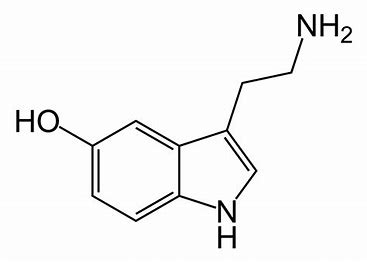 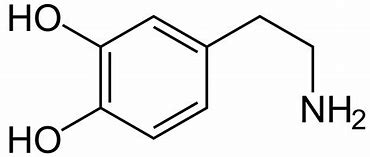 Task 1					Naming and drawing compounds – counting to 10 in chemistryGive the name of a 2 carbon alkane      ____________________________________How many carbon atoms does butanol contain? ______________________________Give the name of a 10 carbon alkane.  _____________________________________Draw the structure of propane.Name the molecule below.    ____________________________________________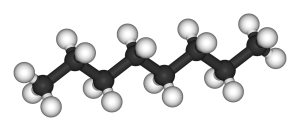 Task 2 						Rounding, significant figures and standard formPut the following numbers into standard form;826137920		0.000052848			__________________________________________________________________Convert the following numbers from standard form.6.82x10-4		4.29x105	__________________________________________________________________Express the following numbers to 3 significant figures32574893		0.63473965__________________________________________________________________Round these numbers up or down where appropriate to give 2 decimal places.93.994344		374.28773__________________________________________________________________Express these numbers to 4 significant figures56783			0.00758493__________________________________________________________________Task 3						Write an equation for the production of ammonia from nitrogen and hydrogen. If 1000kg of nitrogen and 500kg of hydrogen were reacted, what would be the maximum theoretical yield of ammonia?Calculating percentage yieldFor the questions below find the theoretical mass and from the information given calculate the percentage yield. Use this balanced equation for your answers.	C2H6 + 31/2O2  2CO2 + 3H2O What mass of carbon dioxide could be produced from 30g of ethane?			(3)What would be the percentage yield if this experiment were carried out and only 62g of CO2 were produced?											(2)Task  4							Rearranging formulaeRearrange the following formula to give ‘mass’		moles = mass     MrRearrange the following formula to give ‘volume’		moles = concentration x volumeRearrange the following formula to give ‘volume of gas’	moles of gas = volume of gas x 24Rearrange the following formula to give ‘Mr’		moles = mass     MrTask 5        Converting between unitsConvert the following into kg:    1g  __    100g ___    0.1g___    1 x 106 mg ___Convert the following into J:1 MJ___25kJ___0.56 kJ___2.5  x 10-2 MJ___